HED Internal Application Error, Patient is on a ventilator- Nurse is unable to save charting 11/1/13/kwCause:  The ventilator is sending DAS a text value to a data entry field where HED expects a numerical value.If this error is seen in HED and the patient is on a ventilator:

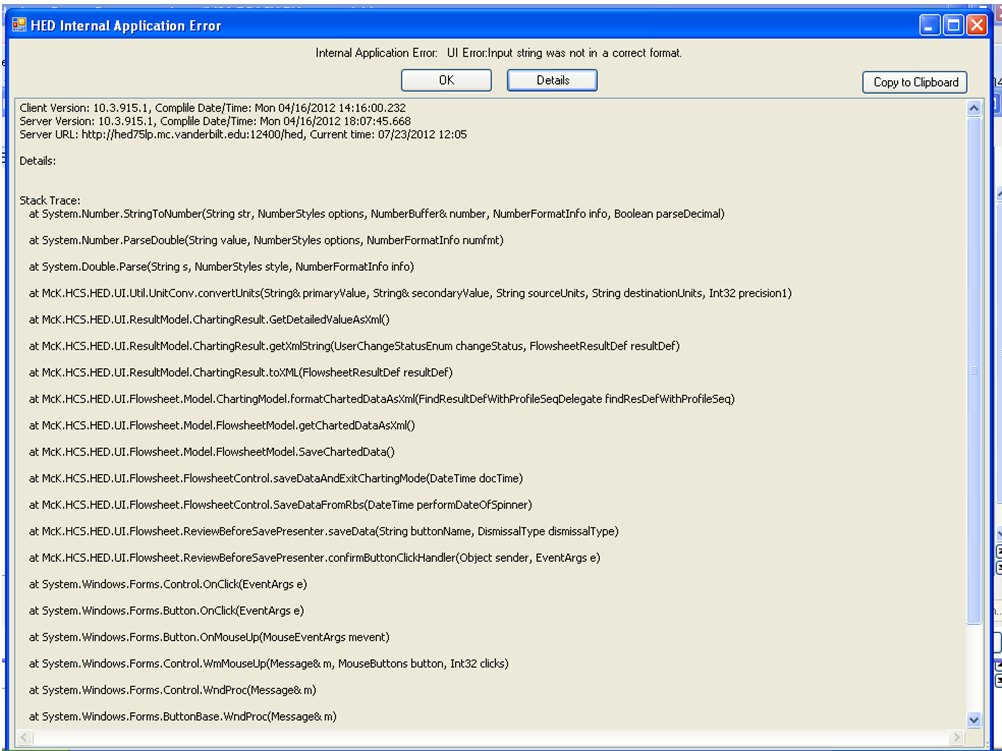 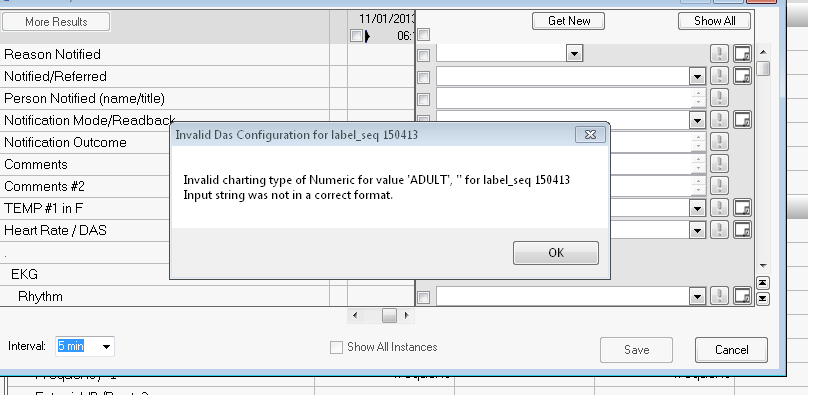 
Ask the nurse to check the HED flowsheet for a value similar to these: STANDB*  and ADULT.
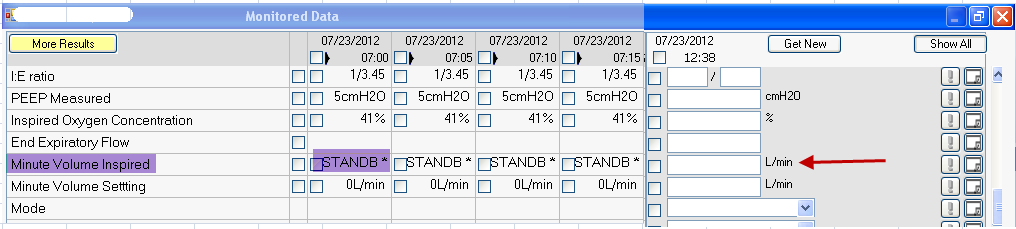 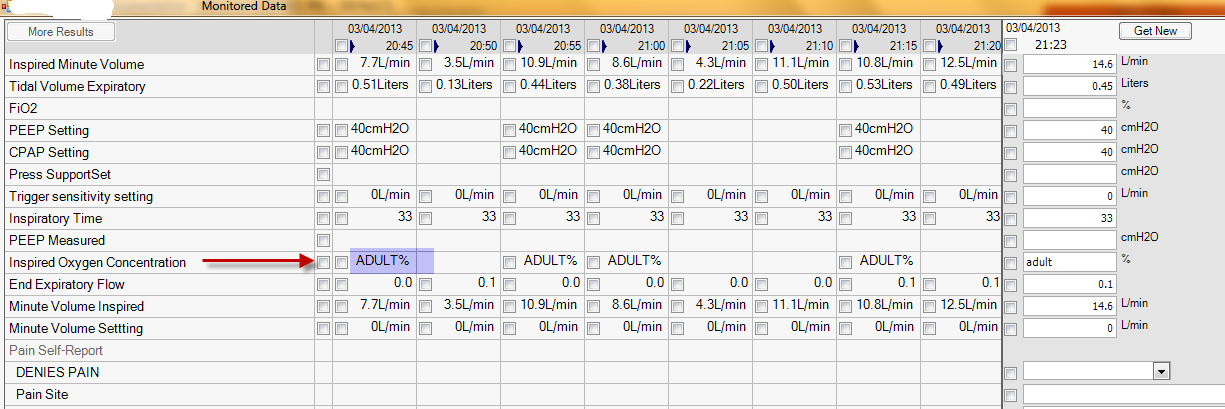 Workaround is to clear that value from the data entry field or uncheck the box if checked.Cleared STANDB*Unchecked STANDB*
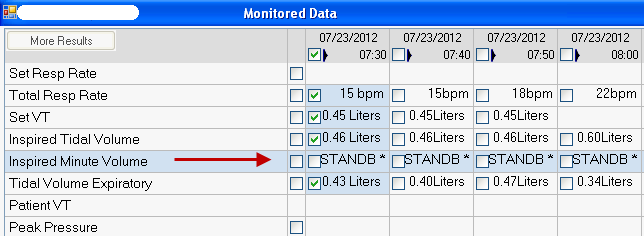 Fix is to have the nurse remove the VueLink module from the monitor, wait 10 seconds and reconnect. 
If that does not correct the problem, Respirator y Therapy will need to restart the ventilator.